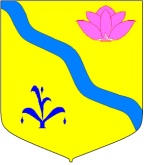 ДУМАКИРОВСКОГО МУНИЦИПАЛЬНОГО РАЙОНАПРИМОРСКОГО КРАЯ    РЕШЕНИЕ                                                                                    пгт. Кировский			      №94-НПА1. Внести в решение Думы Кировского муниципального района  от 17.03.2015 №150-НПА «Положение Об организации в границах сельских поселений Кировского муниципального района электро-, тепло-, и водоснабжения населения, снабжения населения топливом» следующие изменения:1.1. В пункт 2.2.3. Раздела 2 «Полномочия органов местного самоуправления   в области   организации электро-, тепло, - и водоснабжения населения, снабжения населения  топливом в границах   сельских поселений Кировского муниципального района»  внести следующие изменения:	1.1.1.Абзац 6 изложить в  следующей редакции:	-  в случаях, установленных Федеральным  законом от 27.07.2010 №190-ФЗ  «О теплоснабжении», согласовывает вывод  источников тепловой энергии, тепловых сетей в ремонт и из эксплуатации;	1.1.2.Абзац 7 изложить в  следующей редакции:	-  осуществляет иные полномочия установленные Федеральным  законом от 27.07.2010 №190-ФЗ  «О теплоснабжении»;1.1.3.Дополнить абзацами 8,  9 и 10 следующего содержания:-  утверждает схемы теплоснабжения поселений, в том числе присваивает статуса единой теплоснабжающей организации;- осуществляет в ценовых зонах теплоснабжения после окончания переходного периода муниципальный контроль за выполнением единой теплоснабжающей организацией мероприятий по строительству, реконструкции и модернизации объектов теплоснабжения, необходимых для  развития, повышения надежности и энергетической эффективности системы теплоснабжения, определенных для нее в схеме теплоснабжения;- рассматривает разногласия, возникающие между единой теплоснабжающей организацией и потребителем тепловой энергии  при определении в договоре  теплоснабжения значений параметров качества  теплоснабжения и (или) параметров, отражающих допустимые перерывы в теплоснабжении, в ценовых зонах теплоснабжения, в период обязательного допустимого урегулирования споров и определения значений таких параметров, рекомендуемых для включения в договор теплоснабжения.2. Настоящее решение вступает в силу со дня его официального опубликования. Глава Кировского муниципального района                                            А.П.Каменев          О внесении изменений в решение Думы Кировского муниципального района от17.03.2015 №150-НПА Положение «Об организации в границах сельских поселений Кировского муниципального района электро-, тепло-, и водоснабжения населения, снабжения населения топливом»Принято  решением Думы Кировского муниципального района от 28.09.2017 № 227 